This text document was created to allow golf planners and committees the ability to easily add the Aquavation® offering to your tournament sponsorship communications.SIMPLY COPY & PASTE page 2 to bundle with your existing sponsorship tiers, add your tournament amenities and publish with your desired market pricing.   A Bottle Bingo™ PrimerYour sponsor is providing a personalized gift bottle for each player with their digital logo next to a unique bingo number.  You are offering your potential sponsor the right to be at your event interacting with a fun bingo game on the course. 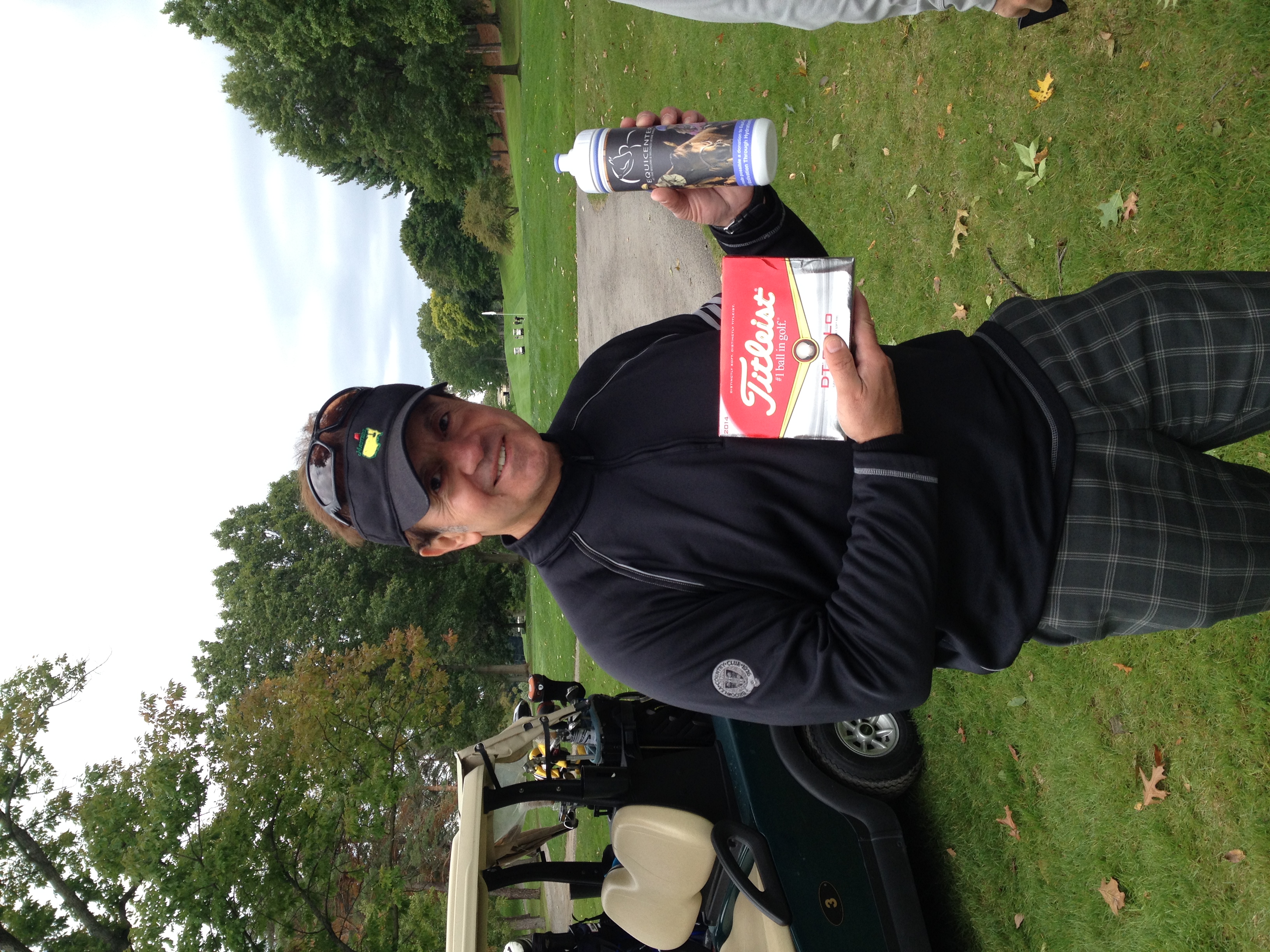 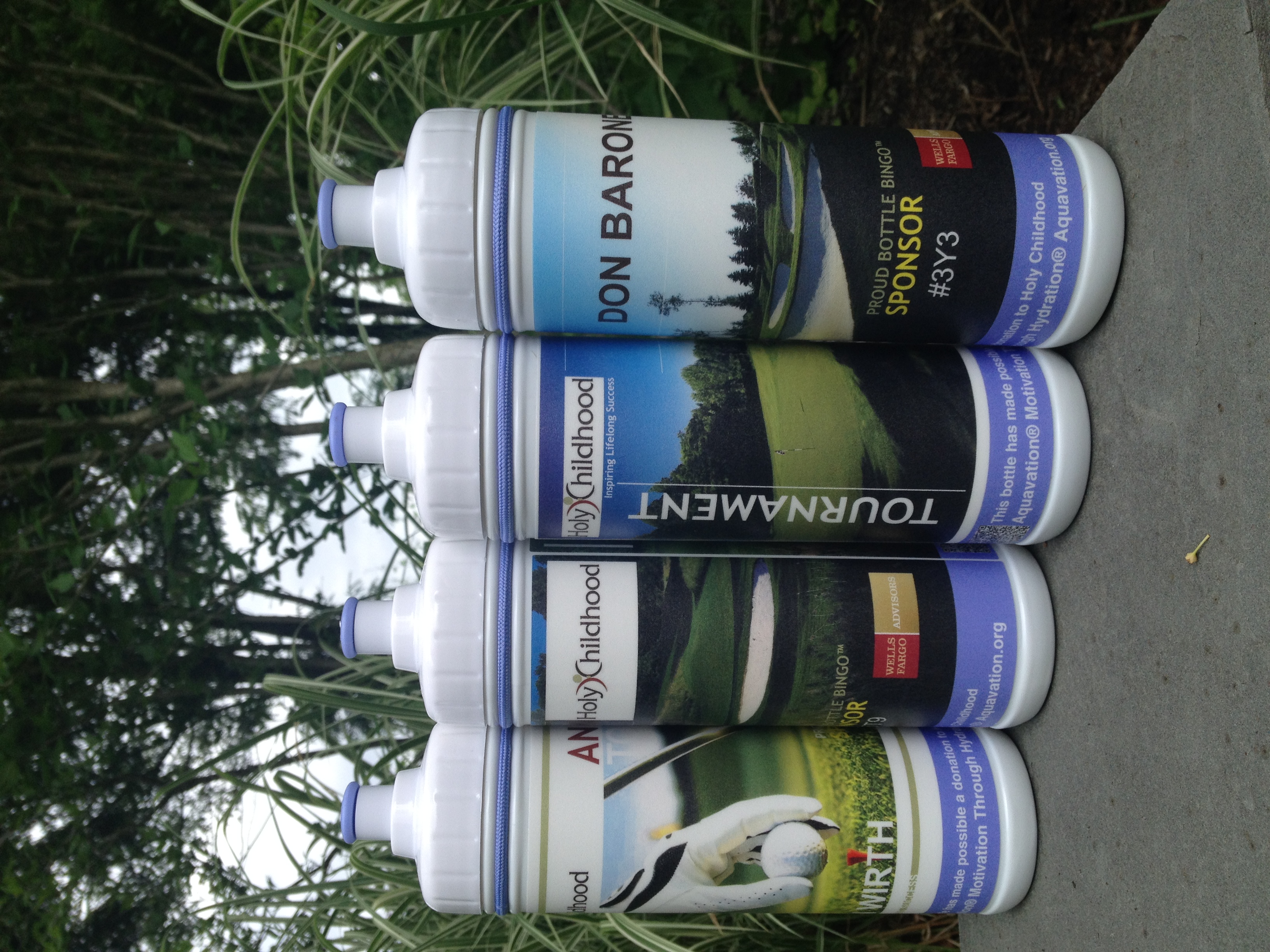 Watch Video of Bottle Bingo™ in Action (3) Once you have sold your sponsorship ContactGolf@Aquavation.Org[Copy and Paste the following:]Bottle Bingo™ Sponsor:Be the memorable sponsor at our tournament.   Together, we will partner with Aquavation® to create a personalized water bottle gift, which will be the first thing our golfer’s see sitting in their cart.  Each bottle will have your logo and a variable bingo number.  As our sponsor your will have the unique opportunity to position at a designated hole interacting with your target market to provide the most fun gift experience ever seen at a golf event!  Best of all, your logo goes home and is seen in the community long after the tournament ends.Aquavation® Bottle Bingo™ SponsorLimited to One	             MKT Price + Representatives with player gifts at tournament dayName & digital logo on personalized water bottles presented to each golfer with your brand carried into the community long after the event.Your brand will appear next to a unique bingo number on each player bottle.Product presence at designated hole where your representatives engage players in your target market with a round of Bottle Bingo™.  You will present winners with your logo’d merchandise and give-aways of your choosing.Listed in tournament programPlacement on the web site thank you page with link to Sponsor’s Web siteRecognition at luncheon & tournament awards dinnerTwo (2) tournament full access passes